ПРОЕКТ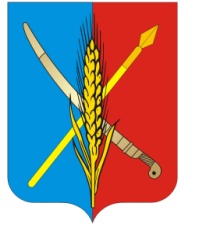 АДМИНИСТРАЦИЯВасильево-Ханжоновского сельского поселенияНеклиновского района Ростовской областиПОСТАНОВЛЕНИЕ«    » января 2023 г.                                №                          с. Васильево-Ханжоновка«О проведении торгов в форме открытого аукциона по продаже земельного участка по адресу: Местоположение установлено относительно ориентира, расположенного в границах участка. Ориентир х.Николаево-Козловский, поле №17. Почтовый адрес ориентира: Ростовская область, Неклиновский район, х-во СПК к-з «Украина»В соответствии с  Федеральным законом от 03.07.2016  № 334-ФЗ «О внесении изменений в Земельный кодекс Российской Федерации и отдельные законодательные акты Российской Федерации»,  ст. ст. 39.11, 39.12  Земельного кодекса РФ № 136-ФЗ от 25.10.2001,  Администрация  Васильево-Ханжоновского сельского поселения    постановляет:1.	Ведущему специалисту администрации Васильево-Ханжоновского сельского поселения Новиковой Ольге Сергеевне обеспечить:1.1. Проведение торгов в форме открытого аукциона по продаже земельного участка (земли сельскохозяйственного назначения) площадью 76000+/-2412,21  кв. м., кадастровый номер 61:26:0600009:355 расположенного по адресу: Местоположение установлено относительно ориентира, расположенного в границах участка. Ориентир х.Николаево-Козловский, поле №17. Почтовый адрес ориентира: Ростовская область, Неклиновский район, х-во СПК к-з «Украина». Разрешенное использование:  для сельскохозяйственного производства.Начальная цена земельного участка определена отчетом независимого оценщика и составляет 1 155 200,00 рублей, задаток – 100 % - 1 155 200,00 рублей, шаг аукциона – 3%  - 34 656,00 рублей.Обременения и ограничения: согласно абз. 3 ст. 30 Федерального закона от 25.06.2002 № 73-ФЗ «Об объектах культурного наследия (памятниках истории и культуры) народов Российской Федерации» земли не имеющие данных об отсутствии на указанных землях объектов культурного наследия, включенных в реестр выявленных объектов культурного наследия либо объектов, обладающих признаками объекта культурного наследия.1.2.  Публикацию в печатных изданиях и извещение о проведении аукциона разместить  на официальном сайте Российской Федерации в информационно-телекоммуникационной сети «Интернет» для размещения информации о проведении торгов, определенном Правительством Российской Федерации  www. //torgi. gov. ru/  согласно п. 1.1. данного постановления.2. Контроль за исполнением настоящего постановления оставляю за собой.                                                                                                                                                       3. Настоящее постановление вступает в силу со дня его подписания.Глава Администрации                                                                                                       Васильево-Ханжоновкого                                                                                        сельского поселения                                                                     С.Н.Зацарная   Постановление вносит ведущий специалист                                                                                                                                                                                    Администрации Васильево-Ханжоновского сельского поселения О.С.Новикова          